Dear [School/Organization],We're at a pivotal moment for climate action, and your participation is crucial. Georgia Power has an unexpected request to increase fossil fuel energy, derailing our state and nation’s renewable energy goals. This will pose a threat to our environment and future. But together, we can make a difference.Georgia Power seeks to increase fossil fuel energy production mainly to attract new customers, with over 80% being data centers needing substantial electricity. GA Power argues for urgency due to unexpected rapid economic growth, bypassing the regular IRP process which has stricter scrutiny on energy sourcing requests. Georgia’s 5 Public Service Commissioners hold the power to deny this request and push for clean, renewable energy solutions. By joining forces, we can amplify our voices and compel action.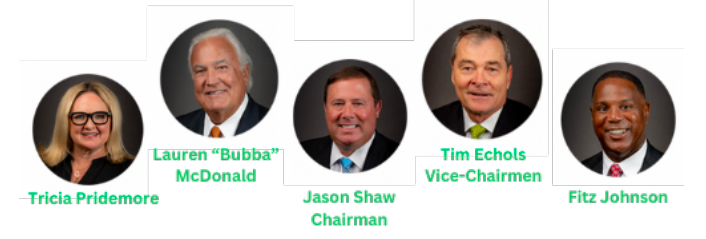 At the last hearing, 17 students from Georgia Tech, Georgia State, Oglethorpe, and Decatur High School spoke passionately about the urgency of climate action. Their powerful words received media attention and inspired others to join the movement. Let's build on their momentum and make an even greater impact!Here's how you can get involved:Take individual action: Visit riseupforcleanenergy.com Read the article and background on Georgia Power’s request, sign the petition, and make a public comment.  Mobilize your communities: Share the website’s posters, flyers, and writing content to encourage petition signing and emailing Commissioners.Attend the hearings: Make your voice heard directly by speaking at a hearing or demonstrating outside. The next hearings will be Thursday, February 29th, and Friday, March 1st, 2024 at 9:30 am in the Paul D. Coverdell Legislative Office Building.We are at the frontlines of stopping new fossil fuel energy in Georgia by pressuring the GA Public Service Commission to deny GA Power’s request. Together, we can create momentum for transparent utilities regulation, fossil fuel reduction, and clean energy generation.For any questions, contact Lisa Coronado at 404-387-5011. Let's rise up and make a difference!Sincerely,Decatur Cares About Climate